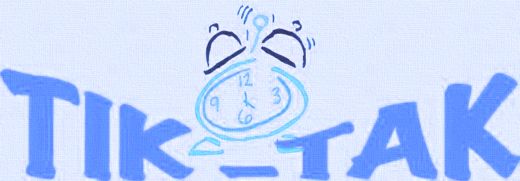 ФОНДАЦИЈА АНА И ВЛАДЕ ДИВАЦ-  Конкурс за ученичке компаније - Војводе степе 74/211040 Б е о г р а дПредмет: Писмо препоруке Поштовани,Овом приликом желимо да изразимо наше задовољство везано за пословну сарадњу са ВПД „VISION“ д.о.о . Сви послови које је ово предузеће преузело  обављени су веома професионално и стручно те увек у року.Као једну од многобројних предности овог предузећа желимо да истакнемо  квалитет њихових  уређаја за грејање и хлађење који се огледа у поузданости, функционалности и економичности.Наше предузеће је препознало важност идеје предузећа „VISION“ за популаризацијом обновљивих извора енергије као еколошки најздравијих и најисплативијих  извора енергије. Из  тих разлога чврсто препоручујемо ВПД „VISION“ као професионалног и поузданог пословног партнера.С поштовањем,									Д и р е к т о р	Гордана Новковић								___________________________ 									Гордана Новковић